План-сетка работы летнего оздоровительного  лагеря «Костер» при  МБОУ ДСОШ №3                       Смена  «Зеленый островок»   Лето – 2017                          «Море солнца, море света. Здравствуй, праздничное лето!»План-сетка работы летнего оздоровительного  лагеря «Костер» при  МБОУ ДСОШ №3                       Смена  «Зеленый островок»   Лето – 2017                          «Море солнца, море света. Здравствуй, праздничное лето!»План-сетка работы летнего оздоровительного  лагеря «Костер» при  МБОУ ДСОШ №3                       Смена  «Зеленый островок»   Лето – 2017                          «Море солнца, море света. Здравствуй, праздничное лето!»План-сетка работы летнего оздоровительного  лагеря «Костер» при  МБОУ ДСОШ №3                       Смена  «Зеленый островок»   Лето – 2017                          «Море солнца, море света. Здравствуй, праздничное лето!»План-сетка работы летнего оздоровительного  лагеря «Костер» при  МБОУ ДСОШ №3                       Смена  «Зеленый островок»   Лето – 2017                          «Море солнца, море света. Здравствуй, праздничное лето!»1 день _5_ июня«День знакомств»1.Ознакомление с планом работы лагеря, инструктаж по ТБ2.Организационное мероприятие «Расскажи мне о себе»3. Операция «Уют», выбор актива отряда.4. Игры, конкурсы «Ярмарка идей»5. Подготовка к открытию лагерной смены (творческие номера)6. Концерт 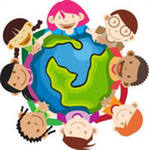 вожатых2 день _7_ июняОткрытие лагеря«Зелёный островок»1. Минутка здоровья «Закаливание»2. Беседа «Мы  речь свою ведём о том, что вся Земля - наш общий дом. Осторожно огонь»3. «Путешествие в Зеленое царство-Премудрое государство» (театрализованное представление )- библиотека4. Подвижные игры на воздухе5. Веселыми тропинками лета (открытие смены) «Здравствуй, ЛЕТО!» - презента-ция каждого отряда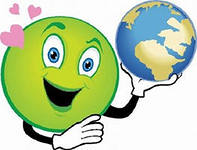 3 день_ 9_ июня«Зелёный островок»1.Минутка безопасности «Мы и дорога»2.Выезд в бассейн.3.Спортивно-развлека-тельный праздник «Шар-Ах, Шоу!»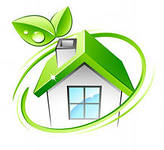 4. Интерактивная игра о лекарственных травахБрянского края5. Соревнования по пионерболу6. Посещение музея милиции4 день _10_ июня«День экологии» - посвящение в друзей природы1.Минутка здоровья «Зеленая аптечка» (первая помощь при укусах насекомых)2.Экологический десант «А в нашем лагере» (конкурс плакатов)3. Спортивные игры на воздухе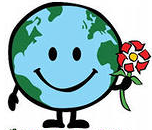 4. Конкурсы песен, пословиц, поговорок о лесе, природе «Природа - наш друг»5. Игра по станциям «Экомарафон»5 день _12_ июня«Россия – моя страна»1. Минутка здоровья «Путешествие в страну витаминию»2. Беседа «Чем опасна дорога для нас и мы для дороги»3. «Россия – моя страна» - праздничный концерт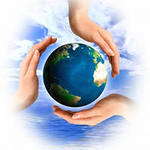 4. Конкурс талантов «Эколог-Шоу»5.Участие в городском празднике «День  России»Конкурс рисунков на асфальте «Я люблю тебя, Россия»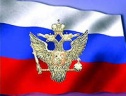 6 день __13__ июня«День талантов»1. Минутка здоровья «Путешествие в страну витаминию»2. Беседа «Ты природу не губи, а люби и береги!»3. Выезд в бассейн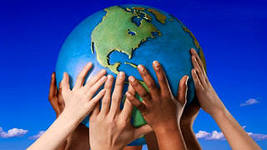 4. Конкурс талантов«Давай докажем, что не зря на нас надеется Земля»5 Подвижные игры на свежем воздухе6. «Край родной и народы, живущие в нем»  (городская библиотека)7 день _14_ июня«День Волшебных сказок»1. Минутка здоровья «Поговорим о Солнце»2. «Там чудеса…» встреча с сотрудниками библиотеки3. Конкурс рисунков «Волшебные краски природы»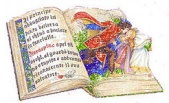 4. Игра-путешествие «В гостях у сказки» - мультшоу (ГДК)5. У нас в гостях Театр Кукол8 день _15__ июня«Летняя карусель»1. Минутка здоровья «Как снять усталость ног»2. Занятия в кружках – аллея мастеров3. Выезд в бассейн4.  Развлекательная игра по станциям «Летняя карусель»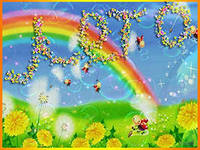 5. Фотокросс6. Вернисаж дружеских шаржей9 день __16__ июня«День водных забав»1. Минутка безопасности «Как вести себя на воде?»2. Туапсинский волейбол3. Спортивно-игровой праздник «Приключения Нептуна»4.  Развлекательная игра «Зов джунглей»5 «Танцы со звездой»10 день __17___ июня«День Фантазий и Юмора»1.Беседа «Смех – лучшее лекарство»2. Викторина «Устами младенца»3. Занятия в кружках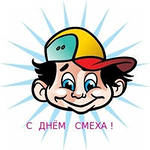 4.Спортивно-юмористический конкурс «Эти забавные животные» - зоологические забеги5. Соревнования  по футболу11 день __19____ июня«День Следопытов»1.Минутка безопасности «Один дома…».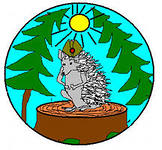 2.Выезд в бассейн3.Игра на местности «Следопыт»4. Игра «Прогрессия»5. Соревнования по шашкам \ шахматам6. Посещение музея милиции12 день __20____ июня«Разноцветный День»1. Минутка здоровья «Осанка – основа красивой походки»2. Беседа «Как вести себя в театре, доме культуры».3. Муравейник4. Конкурс «Радуга талантов» Часть 15. «Партизанская республика» (городская библиотека)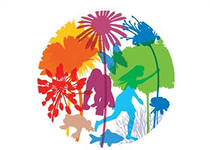 13 день __21____ июня«День здоровья и спорта»1.Минутка здоровья «Как вести себя на природе?»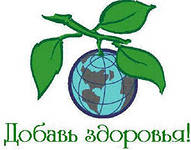 2.Конкурс «Экологическая тропа»4. Развлекательная игра «Весёлые старты»5. Конкурс «Радуга талантов» Часть 214 день __22__ июня«День памяти и скорби»1.Минутка здоровья «Правильное питание»2.Митинг «Слава павшим героям» с участием ветеранов Вов3.Конкурс рисунков «А мы с тобой войны не знали»4. «Нам не забыть ту роковую дату» (городская библиотека)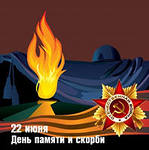 15 день __23____ июняДень ГТО – «День Олимпийцев»1. Беседа «Мои друзья: велосипед, ролики, сноуборд, мопед»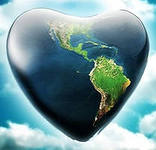 2.Путешест-вие в страну «Спортландия»  - «Вожатый и я – спортивная семья»3. Конкурс «Лучший спортсмен смены»/ «Лучшая спортсменка смены»4.Спортивно-развлекательное мероприятие «Экологическое    ассорти» 16 день __26___ июняДень «Именинника»1.Минутка безопасности «Как вести себя в лесу?»2.Торжественная линейка «С днем рождения» 3.Конкурс «Угадай мелодию»4.Спортивно-развлекательное мероприятие «Лесное путешествие» 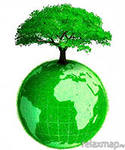 Веселые старты с участием Бабы Яги и ее друзей5. Мультшоу – игровая программа (ГДК)17 день _27_ июня«День СМИ»1.Минутка здоровья «Бывают ли привычки не вредными?»2.Конкурс рисунков «Дети против наркотиков»3.Журналистское расследование4. «Мобильная связь» - Квест - игра3. Подготовка к закрытию лагерной смены18 день _28__ июня«День расставаний»1.Минутка здоровья «Гигиена в доме»2. Праздничный концерт, посвященный закрытию лагерной смены «Расстаются друзья»3. Кинофестиваль «Как это было»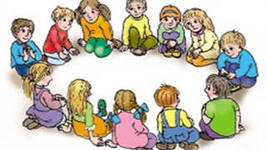 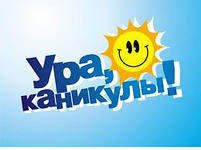 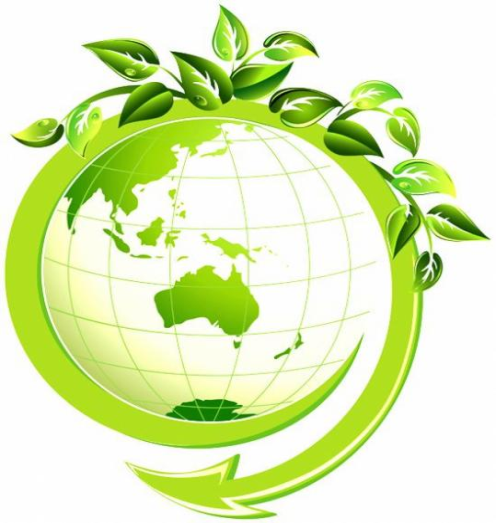 